               עיריית רחובות        קריית חינוך שש שנתית             ע"ש  אהרון קציריוני 2020עבודת קיץ לעולים לכיתה יא' 5 יח"ל מצורפת עבודת קיץ .יש להגיש את העבודה בצורה מסודרת, ברורה וקריאה בשיעור הראשון של שנת הלימודים הבאה. העבודה הינה להגשה ומהווה 5% מציון מחצית א' בכיתה יא' .יש להגיש כל שאלה בעמוד נפרד.בהצלחהצוות המתמטיקהנושאתרגילים מתוך חוברת ארכימדס לכיתה י' טכניקה אלגבריתעמ' 42 : 29, 32 . עמ' 43 : 14 . עמ' 50 : 3הנדסה אנליטית עמ' 64 : 13, 14, 15חקירת פולינוםעמ' 205 : 16 . עמ' 209- 213: 4, 10, 16 פונקציה מורכבתעמ' 243 : 10, 11פונקציית מנהעמ' 258 : 9, 12בעיות קיצון עמ' 297-298 : 7, 10 עמ' 300-302 : 10, 13עמ' 305 -307 : 9, 12תרגילים מתוך חוברת הבגרויות 806הנדסה  שאלה מס' 4 בעמודים הבאים :19, 40 , 58, 67, 100, 111, 127, 141, 149 , 156. 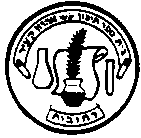 